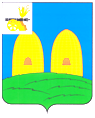 СОВЕТ ДЕПУТАТОВОСТЕРСКОГО СЕЛЬСКОГО ПОСЕЛЕНИЯ РОСЛАВЛЬСКОГО  РАЙОНА СМОЛЕНСКОЙ ОБЛАСТИР Е Ш Е Н И Е от  30.11.2022                                                                                                                № 26В соответствии с Бюджетным кодексом Российской Федерации, Уставом Остерского сельского поселения Рославльского района Смоленской области, Совет депутатов Остерского сельского поселения Рославльского района Смоленской областиРЕШИЛ:1. Внести в решение Совета депутатов Остерского сельского поселения Рославльского района Смоленской области от 27.12.2021 № 34 «О бюджете Остерского сельского поселения Рославльского района Смоленской области на 2022 год и на плановый период 2023 и 2024 годов» (в редакции решений Совета депутатов Остерского  сельского поселения Рославльского района Смоленской области от 26.01.2022 № 2, от 25.03.2022 № 9, от 28.06.2022 № 16, от 29.09.2022 №19) следующие изменения:         1) подпункты 1 и 2 пункта 1 изложить в следующей редакции:           «1) общий объем доходов бюджета сельского поселения в сумме 28622,7 тыс. рублей, в том числе объем безвозмездных поступлений в сумме 16851,9 тыс. рублей, из которых объем получаемых межбюджетных трансфертов – 16851,9 тыс. рублей;        2) общий объем расходов бюджета сельского поселения в сумме 29142,6 тыс. рублей;»;       2) приложение 1 изложить в следующей редакции (прилагается);       3) приложение 5 изложить в следующей редакции (прилагается);       4) приложение 7 изложить в следующей редакции (прилагается);       5) приложение 9 изложить в следующей редакции (прилагается);       6) приложение 11 изложить в следующей редакции (прилагается);       7) в пункте 10 слова «в 2022 году в сумме 367,9 тыс. рублей» заменить словами «в 2022 году в сумме 392,3 тыс. рублей»;       8) в пункте 11 слова «в 2022 году в сумме 22254,8 тыс. рублей» заменить словами «в 2022 году в сумме 22615,3 тыс. рублей»;       9) приложение 13 изложить в следующей редакции (прилагается).       2. Настоящее решение подлежит официальному опубликованию в газете «Рославльская правда» и размещению на официальном сайте Администрации Остерского сельского поселения  Рославльского района Смоленской области в информационно-телекоммуникационной сети «Интернет».       3. Контроль исполнения настоящего решения возложить на  комиссию Совета депутатов Остерского сельского поселения Рославльского района Смоленской области по бюджету, финансовой и налоговой политики по вопросам муниципального имущества (Коврижко А.А.).Глава муниципального образования Остерского сельского поселения Рославльского района Смоленской области                                         С.Г.Ананченков                          О внесении  изменений  в решение   Совета депутатов Остерского сельского поселения Рославльского района Смоленской области от 27.12.2021 № 34  «О бюджете Остерского сельского поселения Рославльского района Смоленской области на 2022 год и на плановый период 2023 и 2024 годов»